◆ご記入内容は秘密情報とみなし、取扱いには十分配慮いたします◆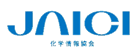 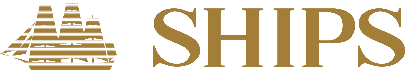 貴社名※貴部署名※ご担当者※メールアドレス※TEL※FAXご住所※〒〒〒調査目的（該当を○で囲んでください） 特許調査（ 先行技術・侵害予防・無効資料・技術動向 ）　　  文献調査 物質関連調査* （ 配列・構造検索・その他 ） その他　（　　　　　　　　　　　　　）*『Registry Lookup サービス』のご利用は、以下のサイトよりお申込み下さい（例：CAS RN® を調べたい）https://www.jaici.or.jp/casrn/#registry_lookup_summary　　　　　　　　　　　　　　　　　　　　　　　　　　 特許調査（ 先行技術・侵害予防・無効資料・技術動向 ）　　  文献調査 物質関連調査* （ 配列・構造検索・その他 ） その他　（　　　　　　　　　　　　　）*『Registry Lookup サービス』のご利用は、以下のサイトよりお申込み下さい（例：CAS RN® を調べたい）https://www.jaici.or.jp/casrn/#registry_lookup_summary　　　　　　　　　　　　　　　　　　　　　　　　　　 特許調査（ 先行技術・侵害予防・無効資料・技術動向 ）　　  文献調査 物質関連調査* （ 配列・構造検索・その他 ） その他　（　　　　　　　　　　　　　）*『Registry Lookup サービス』のご利用は、以下のサイトよりお申込み下さい（例：CAS RN® を調べたい）https://www.jaici.or.jp/casrn/#registry_lookup_summary　　　　　　　　　　　　　　　　　　　　　　　　　　調査対象（該当を○で囲んでください）上記で「特許調査」をお選びになった場合にご記入ください 対象（　特許 ・ 文献　） 対象国（　日本・米国・欧州・WO・その他 (　　     　　　　　)・特に限定なし ） 対象期間（　　　　年　　月　　日以降　　　　年　　月　　日まで）上記で「特許調査」をお選びになった場合にご記入ください 対象（　特許 ・ 文献　） 対象国（　日本・米国・欧州・WO・その他 (　　     　　　　　)・特に限定なし ） 対象期間（　　　　年　　月　　日以降　　　　年　　月　　日まで）上記で「特許調査」をお選びになった場合にご記入ください 対象（　特許 ・ 文献　） 対象国（　日本・米国・欧州・WO・その他 (　　     　　　　　)・特に限定なし ） 対象期間（　　　　年　　月　　日以降　　　　年　　月　　日まで）調査内容（技術分野，　対象特許番号，　物質名称，　分子式，　構造図，　原料モノマー，　キーワード等，　概要をお知らせ　ください）添付資料としてお送りいただいても結構です添付資料としてお送りいただいても結構です添付資料としてお送りいただいても結構です添付資料 有    無 有    無 有    無見積ご希望納期※ 有（　　 　年　　　月　　　日）		 特に決めていない 有（　　 　年　　　月　　　日）		 特に決めていない 有（　　 　年　　　月　　　日）		 特に決めていない報告書ご希望納期※ 有（　　 　年　　　月　　　日）		 特に決めていない 有（　　 　年　　　月　　　日）		 特に決めていない 有（　　 　年　　　月　　　日）		 特に決めていないご予算 有（\　　　　　　　 　　   　）		 特に決めていない 有（\　　　　　　　 　　   　）		 特に決めていない 有（\　　　　　　　 　　   　）		 特に決めていないSTNご利用状況 有（定額制）     有（従量制）     無 有（定額制）     有（従量制）     無 有（定額制）     有（従量制）     無お打合せ調査内容の詳細確認および適切な調査方針を立てるため、お打合せをお願いしております希望日時　　　　     ／　 web* 面談**　電話 *セキュリティの観点から、お客様からのご招待をお願いしております。**面談場所については相談させていただくことがございます。調査内容の詳細確認および適切な調査方針を立てるため、お打合せをお願いしております希望日時　　　　     ／　 web* 面談**　電話 *セキュリティの観点から、お客様からのご招待をお願いしております。**面談場所については相談させていただくことがございます。調査内容の詳細確認および適切な調査方針を立てるため、お打合せをお願いしております希望日時　　　　     ／　 web* 面談**　電話 *セキュリティの観点から、お客様からのご招待をお願いしております。**面談場所については相談させていただくことがございます。SHIPSをお知りになったきっかけ初めてご依頼の方はアンケートにご協力ください HP   特許ニュース　 雑誌広告　 既利用者の推薦 　 弊協会他部署の紹介 展示会ブース等　 カタログ・パンフレット・ちらし等の配布物　 その他初めてご依頼の方はアンケートにご協力ください HP   特許ニュース　 雑誌広告　 既利用者の推薦 　 弊協会他部署の紹介 展示会ブース等　 カタログ・パンフレット・ちらし等の配布物　 その他初めてご依頼の方はアンケートにご協力ください HP   特許ニュース　 雑誌広告　 既利用者の推薦 　 弊協会他部署の紹介 展示会ブース等　 カタログ・パンフレット・ちらし等の配布物　 その他